Anexo 1. Solicitud de participación 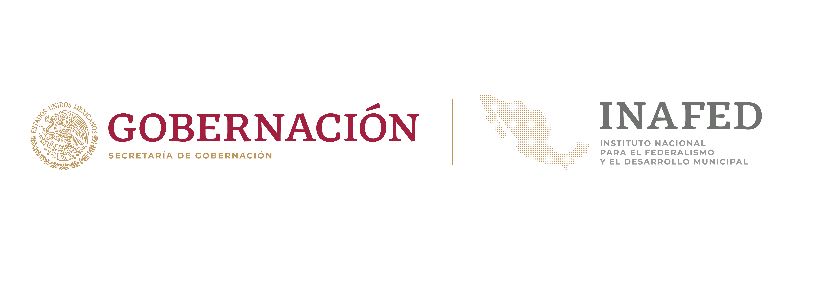 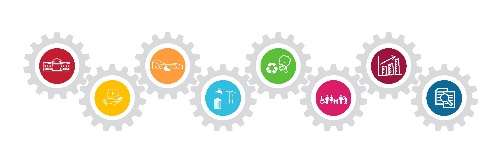 Anexo 1Fecha: dd/mm/año Instituto Nacional para el Federalismo y el Desarrollo Municipal PresenteMe permito manifestar el interés del municipio de __________________ del estado de _____________________ para participar en el “Reconocimiento Buenas Prácticas Municipales 2021”, creado por el Instituto Nacional para el Federalismo y el Desarrollo Municipal (INAFED), con el propósito de identificar las mejores acciones debidamente documentadas y con resultados generadas por los municipios.Por lo anterior, atentamente solicito al INAFED inscribir la práctica municipal denominada: ______________________________________________, cuyas características se detallan en los Anexos 2 y 3 adjuntos a esta solicitud.Asimismo, autorizo al INAFED, con el debido reconocimiento a la autoría de la práctica municipal de referencia, para que utilice todo el contenido y los documentos adjuntos de la misma en las acciones de promoción y difusión que considere pertinentes. También acepto que se integre al banco de buenas prácticas para su cabal aprovechamiento.ATENTAMENTEPresidente(a) Municipal